Bulletin d’Inscription Seollal 2015 Région PACA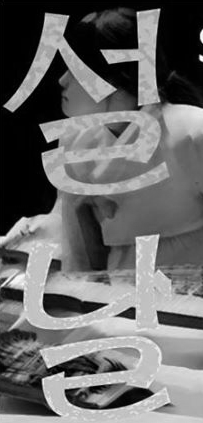 Valbonne Sophia AntipolisDimanche 15 Février 2015Salle « Ste Hélène » 408 Chemin de la Verrière, 06560 Valbonne.Horaire de début : 12H00	-	 Horaire de fin :	 17h30Sont inclus dans ce prix, le repas hors boisson. Chèque à libeller à l’ordre de « Racines coréennes »A envoyer à Mr SCHMITT Vincent – 6C Avenue Pythagore 06560 VALBONNE avant le 07/02/2015*NOM :	*PRENOM: *E-mail / Téléphone de Contact :Adhérent RC :	  OUI 		Numéro Membre :	NONADULTE :	 Pers.	 X	 20 € =€ADULTE (TARIF ADHERENT) : 	 Pers.	 X	 15 € =€ENFANT (entre 5-15 ANS) :	 Pers.	 X	 10 € =€Enfant (<5 ans) :  Pers.Montant de l’inscription :	€